Verantwoordingsverslag  Digitale toegankelijkheid Digitale toegankelijkheid: wat is het en voor wie is het belangrijk? Een gemeente die digitaal toegankelijk wil zijn voor alle inwoners zorgt er voor dat alle websites en  mobiele apps digitaal toegankelijk zijn. Digitaal toegankelijke websites en mobiele apps zijn zo  gebouwd en ingericht dat iedereen ze in principe kan gebruiken, dus ook mensen met een functie- beperking. Of het nu gaat om een visuele of auditieve beperking, of een beperking van motorische  of cognitieve aard. Overheidsinstanties zetten websites en mobiele apps steeds vaker in als hun primair communicatie- kanaal. Het voordeel voor burgers en overheden is dat die websites en mobiele kanalen overal en  op elk tijdstip beschikbaar zijn. En door die websites en mobiele apps te laten voldoen aan toegankelijkheidsrichtlijnen kunnen ook mensen met beperkingen participeren in de digitale maatschappij; een mensenrecht, dat is vastgelegd in het VN-verdrag inzake de rechten van personen met een  handicap. Wettelijk kader Sinds 1 juli 2018 is het Tijdelijk besluit digitale toegankelijkheid (BDTO) overheid van kracht. Het  BDTO schrijft voor dat: 1.	Overheidsinstanties moeten werken aan toegankelijkere websites en apps, uiteindelijk moeten deze voldoen aan de verplichte standaard WCAG 2.1 AA. 2.	Overheidsinstanties zich verantwoorden over de digitale toegankelijkheid door middel van een toegankelijkheidsverklaring per website of app. Het model voor deze verklaring is voorgeschreven. Over dit verantwoordingsverslag Gemeenten zijn verantwoordelijk voor naleving van de regelgeving op het gebied van digitale toegankelijkheid van websites en apps. Het college van burgemeester en wethouders (B&W) legt verantwoording af over de uitvoering van taken aan de gemeenteraad door middel van dit  
Verantwoordingsverslag digitale toegankelijkheid. De gemeenteraad beoordeelt of de gemeente  voldoet aan bovengenoemde wettelijke verplichtingen. Het Verantwoordingsverslag digitale toegankelijkheid is gebaseerd op de (informatie uit de) toegankelijkheidsverklaringen die de gemeente heeft opgesteld én biedt overzicht en inzicht in de stand van zaken op het gebied van digitale toegankelijkheid in de gemeente. Daarnaast geeft de checklist voor organisatorische maatregelen een beeld van de mate waarin de organisatie in control is. Het Verantwoordingsverslag digitale toegankelijkheid bestaat uit: 1.	Een overzicht met websites en mobiele apps waarvoor de gemeente verantwoordelijk is, inclu- sief de belangrijkste informatie uit de verklaringen. Aan de hand hiervan is per website en/of app vast te stellen of er aan de wettelijke vereisten van het BDTO is voldaan. 2.	Een checklist/ dashboard met organisatorische maatregelen die een gemeente kan nemen om niet alleen nu maar ook in de toekomst in control te zijn. 1 	Overzicht websites en mobiele apps In dit overzicht staan alle websites en mobiele apps waarvoor de gemeente verantwoordelijk is. Per  websites of mobiele app staat vermeld: •	Naam website (hoofdwebsite en subwebsites) of mobiele app •	URL •	Nalevingsstatus toegankelijkheid. De nalevingsstatus hangt af van de mate waarin de website of app digitaal toegankelijk is en voldoet aan de verplichte standaard en van de mate waarin de gemeente werkt aan de digitale toegankelijkheid van deze website of app. 
De verschillende nalevingsstatussen zijn: A.	 Volledig toegankelijk B.	 Gedeeltelijk toegankelijk C.	Eerste maatregelen genomen D.   Voldoet niet E.	 Toegankelijkheidsverklaring ontbreekt. •	De noodzakelijke en geplande maatregelen om een hogere nalevingsstatus te bereiken. 
•	Gerealiseerde verbeteringen •	Streefdatum waarop de eerstvolgende hogere nalevingsstatus zal worden bereikt. 
•	Streefdatum waarop de website of app zal voldoen aan de richtlijn WCAG 2.1 AA en nalevings- status A zal hebben bereikt. •	Voldoet de website of mobiele app aan het BDTO? Maatregelen De gemeente heeft in de toegankelijkheidsverklaringen de volgende organisatorische redenen  aangegeven waarom bestaande digitale voorzieningen nog niet (helemaal) toegankelijk zijn: 
1.	Website Sociaal Team Asten: Het gaat hier om een nieuwe website die opnieuw getest moet worden. Een deel van de verbeteringen kunnen we zelf toetsen en aanpassen. De onafhankelijke toets door Cardan Technobility wordt in januari 2024 uitgevoerd.2.	Website Zwembad/Sporthal De Schop is een site die in eigen beheer gebouwd is. Ook hierbij geldt 
dat we een deel van de verbeteringen kunnen we zelf toetsen en aanpassen. De onafhankelijke toets 
door Cardan Technobility wordt waarschijnlijk in het eerste half jaar 2024 uitgevoerd. 3.	Bestuurlijke informatie (iBabs): Dit is een applicatie van een externe partij. iBabs is door het aanjaagteam Digitale Toegankelijkheid aangespoord om verbeteringen op te pakken. 4.	Raadssite Asten (Archief 2009-2019): Deze website is deels gebouwd volgens de geldende standaarden, maar voldoet niet volledig. Aangezien deze site alleen gebruikt wordt als archiefsite, investeren we hier momenteel niet in om de site te testen en te verbeteren. Onevenredige last Als het voordeel voor een gebruiker niet opweegt tegen de kosten en de moeite die moeten  
worden besteed aan de oplossing van een toegankelijkheidsvraagstuk kan een overheidsinstantie  een beroep doen op een onevenredige last. In dat geval is het mogelijk om afzonderlijke eisen uit  de toegankelijkheidsstandaard - tijdelijk - niet toe te passen. Het ontbreken van prioriteit, tijd of  kennis is geen geldige reden. Als er een beroep gedaan wordt op een onevenredige last moet er een toegankelijk alternatief beschikbaar gesteld zijn. De gemeente doet vooralsnog geen beroep op onevenredige last.  	Klachten De toegankelijkheidsverklaring bevat een feedbackmechanisme. Gebruikers van niet-toegankelijke  websites of apps kunnen hierover feedback geven aan de gemeente. Gebruikers kunnen via e-mail, telefonisch en persoonlijk aan de balie een klacht indienen zodra er problemen ervaren worden in het gebruik van de websites. In 2023 zijn er geen klachten ontvangen. 2 	Organisatorische maatregelen Lang is gedacht dat digitale toegankelijkheid een technisch probleem is. Uit onderzoek blijkt dat  digitale toegankelijkheid vooral een organisatorische opgave is. Digitale voorzieningen zijn constant  aan veranderingen onderhevig en er zijn veel verschillende rollen en verantwoordelijkheden te  onderscheiden. Dat maakt dat het structureel regelen van digitale toegankelijkheid gevolgen heeft  voor allerlei processen binnen de organisatie. Bijgaand overzicht bevat maatregelen die genomen zijn om daadwerkelijk in control te zijn en te  blijven, op het gebied van digitale toegankelijkheid. Daarnaast is in het overzicht te zien welke  maatregelen nog getroffen moeten worden. Beleid en strategie Uitvoering en beheerVereniging van  Nederlandse Gemeenten Nassaulaan 12 2514 JS Den Haag 
+31 70 373 83 93 info@vng.nl  augustus 2022 
Ingevuld door team communicatie
                              december 2023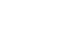 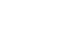 Naam  website of  app 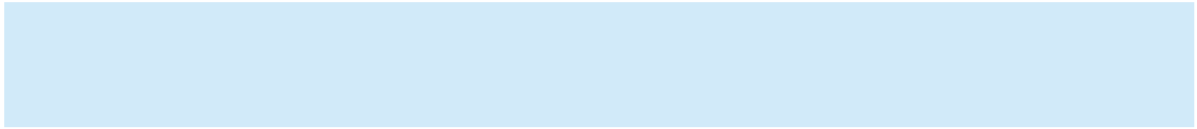 URL/link  store Nalevings-
status Verbetering  gepland? 
Ja/ Nee Verbetering  gerealiseerd? 
Ja/ Nee Streefdatum  hogere  nalevingssta- tus Streefdatum  volledig  toegankelijk  (A) Voldoet aan  het BDTO Hoofdwebsite  gemeente www.asten.nl A n.v.t. n.v.t. n.v.t. n.v.t. Ja Afspraken-module https://asten.mijnafspraakmaken.nl/An.v.t.n.v.t. n.v.t. n.v.t. Ja iBurgerzakenAn.v.t.n.v.t.n.v.t.n.v.t.JaBuitenBeter AppBOnbekend
Afhankelijk van leverancierNee Onbekend
Afhankelijk van leverancier  Onbekend
Afhankelijk van leverancier  Ja Sociaal Team Asten https://www.sociaalteam-asten.nl/B Ja Nee Q1/Q2 2024 Q1/Q2 2024Ja Zwembad/
Sporthal De Schophttps://www.deschop.nl/CJaNeeQ3/Q4 2024Q3/Q4 2024JaBestuurlijke informatie (iBabs) https://asten.bestuurlijkeinformatie.nl/COnbekend
Afhankelijk van leverancierNee Onbekend
Afhankelijk van leverancierOnbekend
Afhankelijk van leverancierJaWerken bij Astenhttps://www.werkenbijasten.nl/DNeeNeeAfhankelijk van leverancierntbJaRaadssite Asten 
(Archief 2009-2019) https://raad.asten.nl/D Nee Nee ntb ntb Ja Onderdeel 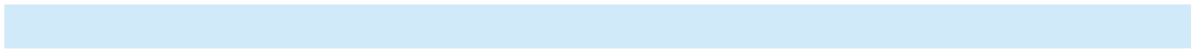  Stelling Ja/Nee/N.v.t.Algemeen Er is een organisatiebrede visie omtrent digitale toegankelijkheid. JaIn bestaande strategieën binnen de organisatie worden toegankelijkheidsdoelstellin- gen benoemd. JaEr is structureel capaciteit vrijgemaakt om aan de digitale toegankelijkheidseisen te  voldoen. JaEr is structureel budget vrijgemaakt om aan de digitale toegankelijkheidseisen te  voldoen. JaVerantwoordelijkheden zijn vastgelegd voor specifieke processen, taken en  deelonderwerpen. JaDigitale toegankelijkheid wordt organisatiebreed opgepakt, dus niet door één  afdeling. DeelsEr is een eindverantwoordelijke aangewezen die het overzicht heeft en de  voortgang bewaakt. JaEr is een proces ingericht voor het opstellen van toegankelijkheidsverklaringen. JaKennisoverdracht  en bewustwording DeelsEr worden/zijn bewustwordingscampagnes binnen de organisatie gevoerd. DeelsMedewerkers hebben de mogelijkheid om cursussen en trainingen te volgen op het  gebied van digitale toegankelijkheid. NeeMedewerkers hebben de mogelijkheid om op het intranet meer te weten over het  thema digitale toegankelijkheid, of weten waar ze de juiste informatie kunnen vinden. JaMedewerkers kunnen programma's, tools en documenten gebruiken om aan de  toegankelijkheidseisen te voldoen. JaDigitale Toegankelijkheid is onderdeel van de basistraining voor nieuwe medewer- kers. NeeErvaringsdeskundigen worden structureel bevraagd bij gebruikstesten of in de vorm  van een panel. JaBestuurlijk De bestuurlijk eindverantwoordelijke is zich bewust van de wetgeving rondom  digitale toegankelijkheid. JaDe bestuurlijk eindverantwoordelijke weet wat de actuele stand van zaken is omtrent  digitale toegankelijkheid in de organisatie. JaOnderdeel 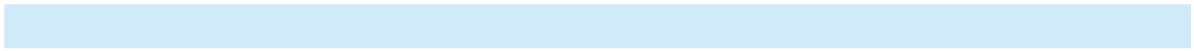 Stelling Ja/Nee/N.v.t.De bestuurlijk eindverantwoordelijke weet welke maatregelen er genomen worden  en binnen welke periode dit plaatsvindt. DeelsICT De I-adviseurs zijn bekend met het thema en weten welke invloed dit heeft op de  werkzaamheden. JaDe functioneel beheerders zijn bekend met het thema en weten welke invloed dit  heeft op de werkzaamheden. DeelsDe functioneel beheerder heeft het mandaat om processen (test op bevindingen,  verbeteren, hertesten) in te richten. JaEr wordt periodiek binnen de organisatie getest of alle programma's, software en  applicaties voldoen aan de toegankelijkheidseisen. DeelsDe eindverantwoordelijke voor ICT weet dat op alle websites toegankelijkheidsver- klaringen moeten staan. JaInkoop Digitale toegankelijkheid is een (standaard)onderdeel van het inkoopproces. JaDe laatste versie van de Europese standaard EN 301 549 ‘Accessible requirements for  ICT products and services’ is in contractuele afspraken en opvolgende evaluaties  verwerkt. Nee    Er wordt onderzocht of en hoe aantoonbaar wordt voldaan aan de contractueel  vastgelegde eisen. JaEr is afgesproken wat de vervolgstappen zijn bij het niet voldoen aan de toegankelijk- heidseisen zoals die wel in het contract staan. JaInkoop is bekend met alle websites, apps en intranetten waar deze toegankelijkheids- verplichtingen voor gelden. DeelsEr zijn er duidelijke afspraken over een eindtoets, de termijn waarbinnen reparaties  plaatsvinden en de kosten van testen en reparaties. NeeEr is inkoopbeleid m.b.t. digitale toegankelijkheid opgesteld en er wordt op  toegezien dat andere afdelingen zich hieraan houden. JaJuridisch Er is een overzicht van alle relevante wet- en regelgeving. JaDe verplichtingen omtrent digitale toegankelijkheid zijn niet enkel bekend bij  juristen, maar ook bij de andere werknemers bekend. DeelsDe risico's van het niet voldoen aan de toegankelijkheidseisen zijn vastgesteld. JaDe risico's en gevolgen daarvan zijn bekend bij het management. JaRedactie De kenmerken van een digitaal toegankelijk document zijn bekend bij de redactie. JaDigitale toegankelijkheid is verwerkt in de communicatiestrategie en -beleid. JaEr is een strategie voor welke content online wordt geplaatst. JaEr is een strategie voor welk bestandstype er wordt gekozen. JaEr is binnen de organisatie/redactie genoeg specifieke kennis op het gebied van  tabellen, een goede koppenstructuur, bladwijzers (bij pdf), lijsten, contrast en  metadata. JaOnderdeel 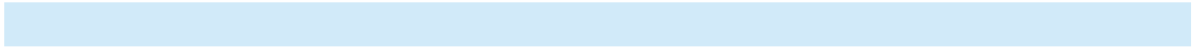   StellingJa/Nee/N.v.t. Toegankelijkheids- 
verklaringenEr is een toegankelijkheidsverklaring voor de hoofdwebsite gepubliceerd in het  toegankelijkheidsregister van Logius. JaVoor alle andere websites is ook een toegankelijkheidsverklaring gepubliceerd in het  toegankelijkheidsregister van Logius. JaEr is een overzicht van alle toegankelijkheidsverklaringen voor websites en mobiele  apps met de daarvoor verantwoordelijke medewerkers en contactpersonen. JaVoor alle toegankelijkheidsverklaringen is er een actueel onderzoeksrapport  beschikbaar. JaHoofdwebsite Op de hoofdwebsite staat een link naar de toegankelijkheidsverklaring. JaEr is een plan van aanpak voor de verbeterpunten. NvtEr is een formele opdracht om de verbeterpunten daarvan uit te voeren. NvtOp de hoofdwebsite staat een feedbackmechanisme voor digitale toegankelijkheid,  waarbij de minimaal de eisen van DigiToegankelijk worden gehanteerd. JaSubwebsites Er is een overzicht van alle websites met de daarbij behorende verantwoordelijke  medewerkers en contactpersonen. JaEr is een plan van aanpak per website. NeeEr zijn links naar de volledige onderzoeken per website. JaEr wordt per website gewerkt aan de verbeterpunten. JaOp de subwebsite staat een feedbackmechanisme voor digitale toegankelijkheid. JaDocumenten Er is een proces ingericht om te kunnen voldoen aan de eisen van digitale toeganke- lijkheid. JaDe software waarmee documenten worden gecreëerd kan zorgen voor digitaal  toegankelijke content. DeelsEr is een aanpak opgesteld waardoor documenten aan de toegankelijkheidseisen  (gaan) voldoen. DeelsEr is een proces met vervolgstappen als er ontoegankelijke documenten worden  aangeboden. JaEr is een overzicht van documenten op de hoofdwebsite. JaEr is een overzicht van welke documenten niet voldoen die op de hoofdwebsite  staan. JaEr is een overzicht van documenten op de overige websites. JaEr is een overzicht van welke online documenten niet voldoen die op de overige  websites staan. JaDocumenten worden standaard digitaal toegankelijk gemaakt. DeelsVideo's, animaties, infographics, podcasts en andere mediavormen worden  standaard digitaal toegankelijk gemaakt. JaIntranet De intra- en extranetten/cloudapplicaties voldoen aan de toegankelijkheidseisenDeelsEr is geïnventariseerd naar welke documenten er op het intranet staan. JaEr is een toegankelijkheidsverklaring opgesteld. NeeEr wordt gewerkt aan de verbeterpunten. JaEr is een feedbackmechanisme. JaApps Er is geïnventariseerd welke apps er zijn. JaEr is geïnventariseerd naar welke documenten er op de apps staan. NvtEr is al een toegankelijkheidsverklaring gepubliceerd per app. DeelsEr zijn links naar de volledige toegankelijkheidsonderzoeken. DeelsEr is een plan van aanpak. Nee  Er wordt gewerkt aan de verbeterpuntenJaEr is een feedbackmechanisme. Ja